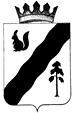 ПОСТАНОВЛЕНИЕАДМИНИСТРАЦИИ ГАЙНСКОГО МУНИЦИПАЛЬНОГО ОКРУГАПЕРМСКОГО КРАЯ	09.06.2020                                                                                                      №426	В соответствии с Федеральным законом от 06.10.2003 №131-ФЗ «Об общих принципах организации местного самоуправления в Российской Федерации», Правилами предоставления и распределения субсидий из федерального бюджета бюджетам субъектов Российской Федерации на поддержку государственных программ субъектов Российской Федерации и муниципальных программ формирования современной городской среды, утвержденных постановлением Правительства Российской Федерации от 10.02.2017 № 169,                       Администрация Гайнского муниципального округа ПОСТАНОВЛЯЕТ:1.Утвердить прилагаемый Порядок  предоставления, рассмотрения и оценки предложений граждан, организаций о включении в муниципальную программу «Формирование комфортной городской среды на территории Гайнского муниципального  округа» общественной территории п.Гайны подлежащей благоустройству. Опубликовать настоящее постановление на официальном сайте газеты «Наше время» ( http://gainynv-news.ru),  разместить на официальном сайте Гайнского муниципального округа. 3.Настоящее постановление вступает в силу с даты подписания.4.Контроль за исполнением настоящего постановления возложить на и.о. заместителя главы муниципального округа по строительству, ЖКХ и общественной  безопасности.Глава муниципального округа–                                                                                        глава  администрации Гайнского муниципального округа                      Е.Г. Шалгинских                                                  УТВЕРЖДЕНпостановлением администрации Гайнского муниципального округа№426    от  09.06.2020 г.ПОРЯДОКпредоставления, рассмотрения и оценки предложений граждан, организаций  о включении в муниципальную программу «Формирование комфортной городской среды на территории Гайнского муниципального  округа» общественной территории п. Гайны подлежащей благоустройству.1. Общие положения1.1. Настоящий Порядок разработан в соответствии Федеральным законом от 06.10.2003 №131-ФЗ «Об общих принципах организации местного самоуправления в Российской Федерации», Правилами предоставления и распределения субсидий из федерального бюджета бюджетам субъектов Российской Федерации на поддержку государственных программ субъектов Российской Федерации и муниципальных программ формирования современной городской среды, утвержденных постановлением  правительства Российской Федерации от 10.02.2017 № 169, в целях предоставления, рассмотрения и оценки предложений граждан, организаций  о включении в муниципальную программу «Формирование комфортной городской среды на территории Гайнского муниципального  округа»  общественной территории п. Гайны подлежащей благоустройству.1.2. В подаче предложений о включении в муниципальную программу «Формирование комфортной городской среды на территории Гайнского муниципального  округа» (далее – Программа) общественной территории  и п. Гайны подлежащей благоустройству (далее–предложения) принимают участие граждане, проживающие на территории муниципального образования «Гайнский муниципальный округ» и организации, зарегистрированные на территории муниципального образования «Гайнский муниципальный округ» (далее – заявители).1.3. Результаты внесенных предложений носят рекомендательный характер.2. Порядок представления предложений 2.1. Благоустройству в рамках реализации Программы подлежат общественные территории (парки, скверы, бульвары и т.п.), нуждающиеся в благоустройстве и с высокой степенью готовности к завершению работ по благоустройству в соответствующем году.2.2. Ответственный за реализацию Программы готовит сообщение о проведении отбора общественной территории, которое подлежит размещению на официальном информационном сайте администрации муниципального образования «Гайнский муниципальный округ».2.3. Предложения от заявителей подаются в письменной форме в администрацию Гайнского муниципального округа, согласно приложению 1 к настоящему порядку.2.4. Одновременно с предложениями заявителей представляется протокол общего собрания заявителей (жителей Гайнского муниципального округа и/или членов коллектива организации) и дизайн-проект;2.5. в дизайн - проект благоустройства включается текстовое и визуальное описание проекта благоустройства, в том числе концепция проекта и перечень элементов благоустройства, предполагаемых к размещению на соответствующей территории.2.6. Предложения принимаются администрацией Гайнского муниципального округа в рабочие дни с 9.00 часов до 17.00 часов (перерыв с 13.00 ч. до 14.00 ч) по адресу: п. Гайны, ул.Кашина,41, кааб. №31  Телефон для справок: 2-12-37.2.7. Предложения регистрируются в журнале регистрации с указанием даты и времени поступления предложения.3.Порядок рассмотрения и оценки предложений3.1. Для обобщения и оценки предложений заявителей создается общественная комиссия, состав и Положение о которой утверждается постановлением администрации Гайнского муниципального округа (далее–комиссия). 3.2. Представленные для рассмотрения и оценки предложения заявителей поступившие с нарушением порядка и формы подачи предложений, по решению общественной комиссии могут быть оставлены без рассмотрения.3.3. Отбор представленных заявок проводит общественная комиссия посредством оценки заявок на участие в отборе общественных территорий по балльной системе исходя из содержания и значимости критериев отбора общественных территорий для формирования адресного перечня общественных территорий на проведение работ по благоустройству общественных территорий в муниципальном образовании «Гайнский муниципальный округ», указанных в приложении 2 к настоящему Порядку.Использование иных критериев оценки заявок не допускается.3.4. Общественная комиссия рассматривает заявки на участие в отборе на соответствие требованиям, установленным настоящим Порядком, о чем составляется протокол рассмотрения и оценки заявок на участие в отборе (далее – протокол оценки), в котором в обязательном порядке оцениваются заявки всех участников отбора, с указанием набранных ими баллов и порядковых номеров, присвоенных участникам отбора по количеству набранных баллов.Меньший порядковый номер присваивается кандидату на участие 
в отборе, набравшему большее количество баллов.В случае если кандидаты на участие в отборе набирают одинаковое количество баллов, меньший порядковый номер присваивается участнику отбора, заявка на участие в отборе от которого поступила ранее других.В результате оценки представленных заявок осуществляется                 формирование адресного перечня общественных территорий из кандидатов на участие в отборе в порядке очередности, в зависимости от присвоенного порядкового номера в порядке возрастания.Общественная комиссия может проводить проверку данных, предоставленных участниками отбора, путем визуального осмотра при выезде на общественных территорию.Протокол оценки подписывается председателем и секретарем общественной комиссии и размещается на странице организатора отбора общественных территорий МКД на официальном информационном сайте администрации Гайнского муниципального округа в течение трех рабочих дней с момента его подписания.3.5. Заявка на участие в отборе отклоняется общественной комиссией 
в следующих случаях:представления пакета документов не в полном объеме;представления недостоверных сведений.3.6. Отбор признается несостоявшимся в случаях, если:отклонены все заявки на участие в отборе;не подано ни одной заявки на участие в отборе;подана только одна заявка на участие в отборе.3.7. В случае если по окончании срока подачи заявок на участие 
в отборе подана только одна заявка на участие в отборе, общественная комиссия признает отбор несостоявшимся и рассматривает указанную заявку.Если заявка соответствует требованиям и условиям настоящего Порядка, общественная территория включается в адресный перечень общественных территорий, подлежащих благоустройству.3.8. В случае признания отбора несостоявшимся либо в случае, если 
в результате отбора объем средств, предоставленных на проведение благоустройства общественных территорий из бюджетов муниципального образования "Гайнский муниципальный округ" и Пермского края, останется частично не распределенным среди участников отбора, общественная комиссия самостоятельно определяет (дополняет) перечень общественных территорий при наличии заявок кандидатов о проведении благоустройства общественных территории с учетом итогового количества набранных баллов, а так же даты и времени регистрации заявки.3.9. Протокол комиссии подлежит обязательному размещению на официальном сайте Гайнского муниципального округа. По просьбе представителей заинтересованных лиц, уполномоченных на представление предложений, им в письменной форме сообщается о результатах рассмотрения их предложений.Приложение 1к порядку предоставления, рассмотрения и оценки предложений граждан, организаций  о включении в муниципальную программу «Формирование комфортной городской среды на территории Гайнского муниципального  округа» общественной территории п. Гайны подлежащей благоустройству.ПРЕДЛОЖЕНИЯо включении в муниципальную программу «Формирование комфортной городской среды на территории Гайнского муниципального  округа» общественной территории п. Гайны подлежащейблагоустройству.Приложение: дизайн -проектФамилия, имя, отчество представителя ___________________________________________________________________________________________________Дата и № протокола общего собрания ___________________________________________________________________________________________________Адрес ______________________________________________________________________________________________________________________________________________________________________________________________________Личная подпись и дата _________________________________________________Даю согласие на обработку моих персональных данных в целях рассмотрения предложений о включении в муниципальную программу «Формирование комфортной городской среды на территории Гайнского муниципального  округа» общественной территории п. Гайны подлежащей благоустройству в соответствии с действующим законодательством.Персональные данные, в отношении которых дается настоящее согласие, включают данные, указанные в настоящих предложениях. Действия с персональными данными включают в себя: обработку (сбор, систематизацию, накопление, хранение, уточнение, обновление, изменение), использование, распространение, обеспечение, блокирование, уничтожение. Обработка персональных данных: автоматизация с использованием средств вычислительной техники, без использования средств автоматизации. Согласие действует с момента подачи данных предложений о включении в муниципальную программу «Формирование комфортной городской среды на территории Гайнского муниципального  округа» общественной территории п. Гайны подлежащей благоустройству до моего письменного отзыва данного согласия.Личная подпись дата _____________________________________________Приложение 2к порядку предоставления, рассмотрения и оценки предложений граждан, организаций  о включении в муниципальную программу «Формирование комфортной городской среды на территории Гайнского муниципального  округа» общественной территории п. Гайны подлежащей благоустройству.Критерии отбора общественных территорий для включения в муниципальную программу «Формирование комфортной городской среды на территории Гайнского муниципального округа»Об утверждении Порядка и сроков предоставления, рассмотрения и оценки предложений граждан, организаций  о включении в муниципальную программу «Формирование комфортной городской среды на территории Гайнского муниципального  округа» общественной территории п.Гайны подлежащей благоустройству№ п/падресный ориентирпредложения по благоустройствуобоснование1234№п/пКритерии Количество баллов1.Статистика посещаемости общественной территории по результатам анкетирования, опросов, данным социальных сетейот 5 до 202.Количество видов работ, предлагаемых к выполнению на общественной территории1 балл за 1 вид работ3.Наличие предложений по размещению на общественной территории видов оборудования, малых архитектурных форм, иных некапитальных объектов 1 балл за 1 предложение4.Наличие мероприятий по обеспечению доступности для маломобильных групп населения1 балл за 1 мероприятие5.Наличие за последние 5 лет обращений граждан и организаций в органы местного самоуправления Гайнского муниципального округа относительно благоустройства общественной территории 1 балл за 1 обращение6.Отсутствие проведения работ по благоустройству общественной территории за последние 5 лет 20 баллов7.Соответствие общественной территории градостроительной документации в части ее функционального зонирования5 баллов8.Возможность проведения на общественной территории различных досуговых, спортивных, культурных и т.п. мероприятий5 баллов